Harmonogram prijímacieho pokračovania

Talentové skúšky15.3. - 30.4.2019Celoslovenské testovanie žiakov deviatych ročníkov ZŠ.3.4.2019Celoslovenské testovanie žiakov deviatych ročníkov ZŠ - náhradný termín.16.4.20191. kolo 1. termín prijímacích skúšok (vrátane osemročných gymnázií)13.5.20191. kolo 2. termín prijímacích skúšok (vrátane osemročných gymnázií)16.5.20192. kolo prijímacích skúšok.18.6.2019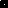 